Publicado en Ciudad de México el 25/03/2024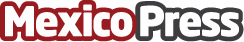 Wizeline reporta un fuerte impulso en el 1Q 2024, expansión a Argentina y generación de empleoMás de $60 MDD en nuevos clientes y proyectos cerrados en el 1Q. Líder en ingeniería de productos en México expande sus operaciones con planes para un nuevo centro de delivery en Argentina. Más de 1,000 nuevos empleos globales planteados en los próximos 12 meses, para abordar la creciente demanda de expertise en IA y Datos de WizelineDatos de contacto:Saraí Almazán                                                           Oca Reputación55 2887 1503        Nota de prensa publicada en: https://www.mexicopress.com.mx/wizeline-reporta-un-fuerte-impulso-en-el-1q Categorías: Internacional Finanzas Inteligencia Artificial y Robótica Recursos humanos Actualidad Empresarial http://www.mexicopress.com.mx